ВСЕРОССИЙСКАЯ ОЛИМПИАДА ШКОЛЬНИКОВ ПО ГЕОГРАФИИ  2016г.Муниципальный тур 10 - 11 классАналитический турЗадание 1.За последние 25 лет с политической карты мира, с одной стороны, из-за дезинтеграции исчезали федеративные страны (СССР, Чехословакия, СФРЮ, Союзная республика Югославии), а с другой - появлялись новые федерации в результате различных политических процессов. По приведённым в таблице сведениям о сроках и причинах федерализации, определите новообразованные федеративные государства и укажите их столицы.Задание 2.На протяжении XX и начала XXI вв. Крымский полуостров находился под юрисдикцией различных административно-территориальных единиц (АТЕ) первого порядка, относящихся к разным суверенным государствам. На примере семьи Петровых из Симферополя - старожилов полуострова в 5-м поколении - восстановите, ответив на вопросы №№ 1-12, в пределах каких АТЕ и государств был полуостров в XX - XXI вв. Не забудьте перенести свои ответы в лист ответов.В последнее воскресенье июля 2016 г. большая семья Петровых, все члены которой родились и проживают в Симферополе ??? (№ 1 - административным центром какого субъекта РФ является этот город?), по традиции поехала в город-герой ??? (№ 2 -назвать город), который по Конституции Российской Федерации (ст. 65) имеет статус ??? (№ 3 - назвать статус этого субъекта в составе РФ). Возвращаясь домой, самый младший из Петровых - Николай (2001 г.р.) - сказал, что в его свидетельстве о рождении, которое он относил в Отдел УФМС России для оформления паспорта гражданина РФ, в графе место рождения указано «г. Симферополь, ??? (№ 4 - назовите АТЕ), ???» (№ 5 - назовите страну), и спросил у отца (1973 г.р.), деда (1953 г.р.) и у прабабушки (1933 г.р.), а как же записано место рождения в их паспортах? Все они ответили, что они родом из СССР и из Симферополя, но далее их ответы отличались. Отец сказал, что АТЕ называлась ??? (№ 6 - дайте название АТЕ) в составе ??? (№ 7 -назовите союзную республику СССР), дед ответил, что ??? (№ 8 - дайте название АТЕ) в составе ??? (№ 9 - назовите союзную республику СССР), прабабушка название АТЕ указала ??? (№ 10 - дайте название АТЕ), но республику запамятовала, но при этом вспомнила, что её отец поселился в Симферополе в 1910 году, когда он был центром ??? губернии (№ 11 - дайте название АТЕ) в составе ??? (№ 12 - дайте название страны).Задание 3.Перед вами фрагмент топографической карты территории, составленной в масштабе 1: 25 000 (сплошные горизонтали проведены через 5 м; темный фон соответствует лесу). На карте нанесены точки (они отмечены буквами). Используя свое знание карты, ответьте на вопросы:1) Смогут ли одновременно проехать по мосту возле деревни Волково три самосвала марки КамАЗ, если известно, что полная масса каждого из них - 14,3 т? Ответ поясните.2) На каком берегу ручья находится точка Б?3) Определите кратчайшее расстояние от точки Б до озера Травкино.4) Можно ли, стоя в точке Б, увидеть озеро Травкино?5) Определите азимут от точки Б на точку В.6) Определите относительную высоту точки В над уровнем озера Травкино (с точностью до половины сечения рельефа).7) Объясните, с какой целью была построена автомобильная дорога вблизи точки Г.8) В каком направлении будет идти спуск, если между точками Д и Е проложить лыжную трассу? Какой перепад высот между этими двумя точками (с точностью до половины сечения рельефа)?9) Какие причины могли привести к появлению белого контура вокруг точки Е?10) Если идти от точки Е на север, то какой ближайший географический объект будет затруднять передвижение?Карта к заданию 3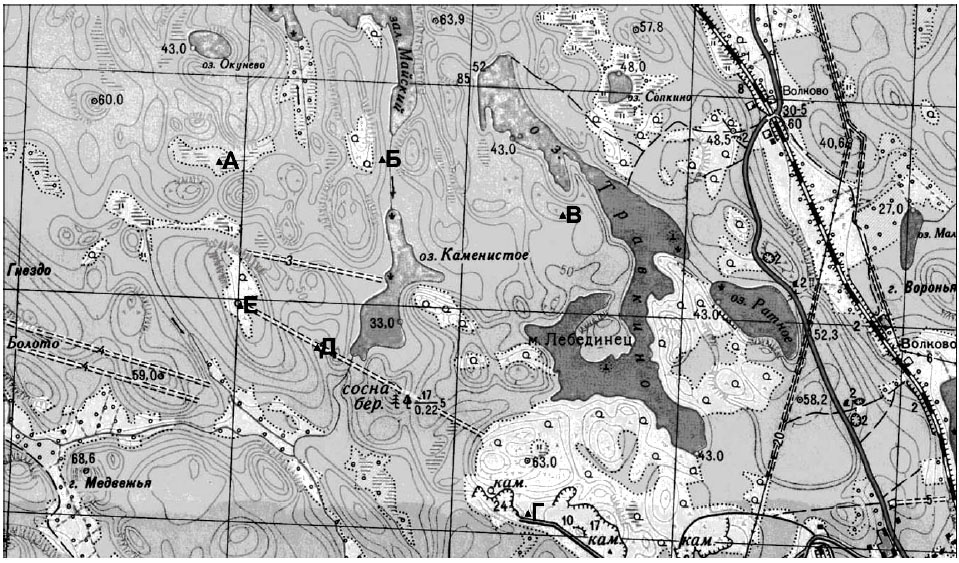 Задание 4.Определите, о какой стране идет речь, если от столицы этой страны:а) около 1500 км на западо-северо-запад до самого большого озера на Земном шаре;б) около 1200 км на юго-запад до самого большого из трех морей, которые пересекал знаменитый русский путешественник XV в. Афанасий Никитин;в) около 300 км на юго-восток до реки, на берегах которой развивалась одна из трёх наиболее древних цивилизаций человечества (её начало относят к 3300 г. до нашей эры);Назовите: 1) страну 2) столицу этой страны 3) озеро, упомянутое в пункте «а» 4) море, упомянутое в пункте «б» 5) реку, упомянутую в пункте «в»Задание 5.Определите, какой один объект лишний. Объясните свой выбор (0,5 балла за правильный выбор, 0,5 балла за объяснение). 1. Эльбрус, Косцюшко, Килиманджаро, Аконкагуа, Мак-Кинли.2. Амазонка, Миссисипи, Нил, Ганг, Конго.3. Синее, Черное, Белое, Красное, Желтое.4. Новая Земля, Новая Зеландия, Новая Гвинея, Японские острова, Курильские острова.5. Орисаба, Гекла, Кракатау, Горн, Этна.6. Мозамбикский, Суэцкий, Гибралтарский, Малаккский, Баб-эль-Мандебский.7. Бискайский, Бенгальский, Мозамбикский, Гвинейский, Мексиканский.8. Камчатка, Индостан, Лабрадор, Флорида, Сахалин.9. Амазонская низменность, Бразильское плоскогорье, Великая Китайская равнина, Большой Водораздельный хребет, Среднерусская возвышенность.10. Река, озеро, болото, ручей, водохранилище.Тестовый турЗадание 6. Решите тест.1. В каком субъекте РФ производится больше всего стали? A) Вологодская область; Б) Липецкая область; B) Челябинская область; Г) Оренбургская область.2. Укажите среди приведённых стран постсоветского пространства страну с максимальным уровнем рождаемости: А) Киргизия; Б) Таджикистан; В) Туркмения; Г) Узбекистан3. Назовите страну, которая обладает меньшим числом островов, чем остальные:  А) Финляндия; Б) Япония; В) Канада; Г) Мальдивы. 4. Как называется нижняя граница Земной коры? A) Граница Конрада; Б) Поверхность Мохоровичича; B) Граница Гутенберга; Г) Линия Кармана5. Среди перечисленных стран укажите самого крупного производителя электрической энергии: А) Индия; Б) Германия; В) Канада; Г) Франция6. Какая страна не имеет на своей территории гор выше 1000 м над уровнем моря?А) Пакистан; Б) Афганистан; В) Бангладеш; Г) Мьянма; Д) Непал.7. Какой язык является официальным в Бразилии?А) Английский; Б) Французский; В) Испанский; Г) Португальский8. Как называется единственное на Земле течение, которое пересекает все меридианы?9. В каком климатическом поясе сосредоточено больше всего аридных пустынь?10. В результате действия, какой силы пассаты в Южном полушарии дуют на северо-запад, а в Северном - на юго-запад11. Назовите страну, имеющую минимальную плотность населения среди суверенных государств.12. В какой стране расположена единственная в Африке АЭС?13. На какой вид транспорта приходится почти 50% грузооборота в России?14а. Какое из нижеперечисленных государств, прекратило производство электроэнергии на АЭС входящих в Европейский Союз, полностью. А) Бельгия; Б) Германия; В) Испания; Г) Литва; Д) Франция.14б. Какие причины легли в основание этого решения?A) Политические; Б) Социальные (требование населения страны);B) Экологические; Г) Экономические.15а. В каком современном государстве СНГ находится высочайшая вершина СССР, называвшаяся Пиком Коммунизма? А) Армения; Б) Киргизия; В) Россия; Г) Узбекистан; Д) Таджикистан.15б. Современное название этой вершины: А) Пик Айтматова; Б) Пик Исмаила Сомони; В) Пик Независимости, Г) Пик Победы; Д) Хан-Тенгри.16. Какая река относится к бассейну другого океана по отношению к четырем остальным? А) Нева; Б) Западная Двина; В) Днепр; Г) Онега; Д) Дон.17. Назовите природную зону России, в которой находятся города Сыктывкар, Ханты-Мансийск и Якутск.18. Назовите город, расположенный в бассейне Тихого океана, в котором производится пассажирский самолёт «Сухой Суперджет 100». 19. Назовите субъект Российской Федерации, в котором расположен космодром Восточный. 20. В каком из пунктов не все озера располагаются в пределах одной части света?A) Киву, Виктория, Танганьика, Ньяса; Б) Боденское, Женевское, Байкал, Ханка;B) Титикака, Эри, Гурон, Большое Медвежье; Г) Эйр-Норт, Гэрднер, Фром, Аргайл.ВСЕРОССИЙСКАЯ ОЛИМПИАДА ШКОЛЬНИКОВ ПО ГЕОГРАФИИ  2016г.Муниципальный тур 9 классАналитический турЗадание 1. В таблице представлены некоторые данные о пяти субъектах РФ. Известно, что административные центры субъектов А и Г располагаются примерно на одной широте (±1°), однако в разных частях света. В регионе Б находятся самые северные субтропики в мире, занимающие полосу длиной более 150 км. Субъект В является лидером страны в геотермальной электроэнергетике, а в административном центре региона Д расположен самый длинный в мире метромост, протяженность которого 2145 м. Сопоставьте очертания субъектов федерации на схемах с их характеристиками, представленными в таблице. Назовите субъекты и их административные центры.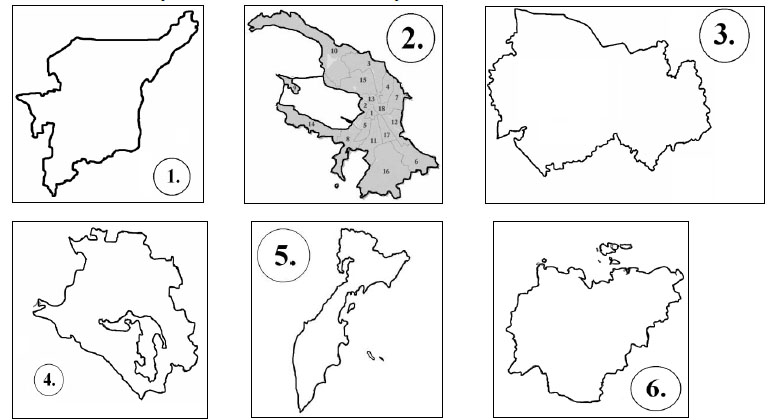 Задание 2.На протяжении XX и начала XXI вв. Крымский полуостров находился под юрисдикцией различных административно-территориальных единиц (АТЕ) первого порядка, относящихся к разным суверенным государствам. На примере семьи Петровых из Симферополя - старожилов полуострова в 5-м поколении - восстановите, ответив на вопросы №№ 1-12, в пределах каких АТЕ и государств был полуостров в XX - XXI вв. Не забудьте перенести свои ответы в лист ответов.В последнее воскресенье июля 2016 г. большая семья Петровых, все члены которой родились и проживают в Симферополе ??? (№ 1 - административным центром какого субъекта РФ является этот город?), по традиции поехала в город-герой ??? (№ 2 -назвать город), который по Конституции Российской Федерации (ст. 65) имеет статус ??? (№ 3 - назвать статус этого субъекта в составе РФ). Возвращаясь домой, самый младший из Петровых - Николай (2001 г.р.) - сказал, что в его свидетельстве о рождении, которое он относил в Отдел УФМС России для оформления паспорта гражданина РФ, в графе место рождения указано «г. Симферополь, ??? (№ 4 - назовите АТЕ), ???» (№ 5 - назовите страну), и спросил у отца (1973 г.р.), деда (1953 г.р.) и у прабабушки (1933 г.р.), а как же записано место рождения в их паспортах? Все они ответили, что они родом из СССР и из Симферополя, но далее их ответы отличались. Отец сказал, что АТЕ называлась ??? (№ 6 - дайте название АТЕ) в составе ??? (№ 7 -назовите союзную республику СССР), дед ответил, что ??? (№ 8 - дайте название АТЕ) в составе ??? (№ 9 - назовите союзную республику СССР), прабабушка название АТЕ указала ??? (№ 10 - дайте название АТЕ), но республику запамятовала, но при этом вспомнила, что её отец поселился в Симферополе в 1910 году, когда он был центром ??? губернии (№ 11 - дайте название АТЕ) в составе ??? (№ 12 - дайте название страны).Задание 3.Перед вами фрагмент топографической карты территории, составленной в масштабе 1: 25 000 (сплошные горизонтали проведены через 5 м; серый фон соответствует лесу). На карте нанесены точки (они отмечены буквами). Используя свое знание карты, ответьте на вопросы:1) Смогут ли одновременно проехать по мосту возле деревни Волково три самосвала марки КамАЗ, если известно, что полная масса каждого из них - 14,3 т? Ответ поясните.2) На каком берегу ручья находится точка Б?3) Определите кратчайшее расстояние от точки Б до озера Травкино.4) Можно ли, стоя в точке Б, увидеть озеро Травкино?5) Определите азимут от точки Б на точку В.6) Определите относительную высоту точки В над уровнем озера Травкино (с точностью до половины сечения рельефа).7) Объясните, с какой целью была построена автомобильная дорога вблизи точки Г.8) В каком направлении будет идти спуск, если между точками Д и Е проложить лыжную трассу? Какой перепад высот между этими двумя точками (с точностью до половины сечения рельефа)?9) Какие причины могли привести к появлению белого контура вокруг точки Е?10) Если идти от точки Е на север, то какой ближайший географический объект будет затруднять передвижение?Карта к заданию 3Задание 4.Определите, о какой стране идет речь, если от столицы этой страны:а) около 1500 км на западо-северо-запад до самого большого озера на Земном шаре;б) около 1200 км на юго-запад до самого большого из трех морей, которые пересекал знаменитый русский путешественник XV в. Афанасий Никитин;в) около 300 км на юго-восток до реки, на берегах которой развивалась одна из трёх наиболее древних цивилизаций человечества (её начало относят к 3300 г. до нашей эры);Назовите: 1) страну 2) столицу этой страны 3) озеро, упомянутое в пункте «а» 4) море, упомянутое в пункте «б» 5) реку, упомянутую в пункте «в»Задание 5.Определите, какой один объект лишний. Объясните свой выбор (0,5 балла за правильный выбор, 0,5 балла за объяснение). 1. Эльбрус, Косцюшко, Килиманджаро, Аконкагуа, Мак-Кинли.2. Амазонка, Миссисипи, Нил, Ганг, Конго.3. Синее, Черное, Белое, Красное, Желтое.4. Новая Земля, Новая Зеландия, Новая Гвинея, Японские острова, Курильские острова.5. Орисаба, Гекла, Кракатау, Горн, Этна.6. Мозамбикский, Суэцкий, Гибралтарский, Малаккский, Баб-эль-Мандебский.7. Бискайский, Бенгальский, Мозамбикский, Гвинейский, Мексиканский.8. Камчатка, Индостан, Лабрадор, Флорида, Сахалин.9. Амазонская низменность, Бразильское плоскогорье, Великая Китайская равнина, Большой Водораздельный хребет, Среднерусская возвышенность.10. Река, озеро, болото, ручей, водохранилище.Тестовый тур Задание 6. Решите тест.1. В каком субъекте РФ производится больше всего стали? A) Вологодская область; Б) Липецкая область; B) Челябинская область; Г) Оренбургская область.2. Укажите среди приведённых стран постсоветского пространства страну с максимальным уровнем рождаемости: А) Киргизия; Б) Таджикистан; В) Туркмения; Г) Узбекистан3. Назовите страну, которая обладает меньшим числом островов, чем остальные:  А) Финляндия; Б) Япония; В) Канада; Г) Мальдивы. 4. Как называется нижняя граница Земной коры? A) Граница Конрада; Б) Поверхность Мохоровичича; B) Граница Гутенберга; Г) Линия Кармана5. На какой вид транспорта приходится почти 50% грузооборота в России?6. На каких островах обитает слоновая черепаха?А) Маскаренских; Б) Галапагосских; В) Сейшельских;   Г) Коморских7. Какой язык является официальным в Бразилии?А) Английский; Б) Французский; В) Испанский; Г) Португальский8. Кто из этих путешественников умер в ходе экспедиции?A) Николай Николаевич Миклухо-Маклай; Б) Фритьоф Нансен; B) Фернан Магеллан; Г) Семён Иванович Дежнев.9. В каком из пунктов не все озера располагаются в пределах одной части света?A) Киву, Виктория, Танганьика, Ньяса; Б) Боденское, Женевское, Байкал, Ханка;B) Титикака, Эри, Гурон, Большое Медвежье; Г) Эйр-Норт, Гэрднер, Фром, Аргайл.10. Назовите остров, на котором растет баобабА) Мадагаскар; Б) Калимантан; В) Суматра; Г) Святой Елены11. В каком варианте правильно указаны координаты крайней континентальной точки России?А) 77° с. ш. 50° в. д.; Б) 50° с. ш. 104° в. д.; В) 50° с. ш. 50° в. д.; Г) 77° с. ш. 104° в. д.;12. Какая река относится к бассейну другого океана по отношению к четырем остальным? А) Нева; Б) Западная Двина; В) Днепр; Г) Онега; Д) Дон.13. Какие из этих островов расположены ближе всего к Северному полюсу. A) Новая Земля; Б) Северная Земля; B) Новосибирские острова; Г) Земля Франца-Иосифа14. Назовите природную зону России, в которой находятся города Сыктывкар, Ханты-Мансийск и Якутск 15. Как называется единственное на Земле течение, которое пересекает все меридианы?16. В каком климатическом поясе сосредоточено больше всего аридных пустынь?17. В результате действия, какой силы пассаты в Южном полушарии дуют на северо-запад, а в Северном - на юго-запад?18. Назовите город, расположенный в бассейне Тихого океана, в котором производится пассажирский самолёт «Сухой Суперджет 100». 19. Назовите субъект Российской Федерации, в котором расположен космодром Восточный. ОТВЕТЫВСЕРОССИЙСКАЯ ОЛИМПИАДА ШКОЛЬНИКОВ ПО ГЕОГРАФИИ  2016г.Муниципальный тур 10 - 11 классЗадание 1 За последние 25 лет с политической карты мира, с одной стороны, из-за дезинтеграции исчезали федеративные страны (СССР, Чехословакия, СФРЮ, Союзная республика Югославии), а с другой - появлялись новые федерации в результате различных политических процессов. По приведённым в таблице сведениям о сроках и причинах федерализации, а также используя дополнительную информацию, определите новообразованные федеративные государства и укажите их столицы.По 1 баллу за каждую верно заполненную ячейку. Итого: 10 балловЗадание 2.№ 1 Республика Крым № 2 Севастополь№ 3 Город федерального значения№ 4 Автономная Республика Крым№ 5 Украина№ 6 Крымская область№7 УССР№ 8 Крымская область№ 9 РСФСР№ 10 Крымская АССР№ 11 Таврическая губерния№ 12 Российская империяИтого: 12 балловЗадание 31) Да, смогут. Масса трёх КамАЗов - 42,9 т, грузоподъёмность моста - 60 т2) На правом берегу (у ручья указано направление течения)3) 450 м (допустимы ответы в интервале 400-500 м)4) Нельзя (озеро закрывают скалистые гряды с лесом)5) 105° (допустимы ответы в интервале 100-110°)6) 20 м (урез воды оз. Травкино 43 м, точка В находится выше горизонтали 60 м - примерно 63 м; допустимы ответы в интервале 17-22 м)7) Дорога построена с целью вывоза минерального сырья, добываемого в карьере (строительный камень)8) Спуск будет идти от точки Е к точке Д. Перепад высот между точками примерно 33 м (6,5 промежутков между горизонталями; допустимы ответы в интервале 30-35 м)9) Пожар (допустим ответ «рубка леса»). Белый контур вокруг точки Е соответствует безлесному участку на вершине скальной гряды10) Скальный обрывПо 1 баллу за каждый пункт, за правильный ответ без пояснения в п.1 - 0,5 балла. Итого: 10 балловЗадание 4.1) Афганистан 2) Кабул 3) Каспийское море 4) Аравийское море 5) ИндПо 2 балла за каждый пункт. Итого: 10 балловЗадание 5 0,5 балла за лишний объект, 0,5 балла за объяснение (если лишний объект выбран верно). Итого: 10 балловТестовый тур1 - В, 2 – Б, 3 – А, 4 – Б, 5 – А, 6 – В, 7 – Г, 8 – течение Западных ветров, 9 – экваториальный, 10 – силы Кориолиса, 11 -  Монголия, 12 - ЮАР, 13 – трубопроводный, 14а – Г, 14б – А, 15а – Д, 15б – Б, 16 – Г, 17 – тайга, 18 – Комсомольск-на-Амуре, 19 – Амурская область, 20 – Б. 1 балл за правильный ответ.  Итого 20 баллов Максимальное количество баллов, которое может набрать ученик – 72.   ОТВЕТЫВСЕРОССИЙСКАЯ ОЛИМПИАДА ШКОЛЬНИКОВ ПО ГЕОГРАФИИ  2016г.Муниципальный тур 9 классЗадание 1 Правильные ответы выделены шрифтом  За каждый  правильный ответ 0,5 балла, максимум 10 баллов Задание 2.№ 1 Республика Крым № 2 Севастополь№ 3 Город федерального значения№ 4 Автономная Республика Крым№ 5 Украина№ 6 Крымская область№7 УССР№ 8 Крымская область№ 9 РСФСР№ 10 Крымская АССР№ 11 Таврическая губерния№ 12 Российская империяИтого: 12 балловЗадание 31) Да, смогут. Масса трёх КамАЗов - 42,9 т, грузоподъёмность моста - 60 т2) На правом берегу (у ручья указано направление течения)3) 450 м (допустимы ответы в интервале 400-500 м)4) Нельзя (озеро закрывают скалистые гряды с лесом)5) 105° (допустимы ответы в интервале 100-110°)6) 20 м (урез воды оз. Травкино 43 м, точка В находится выше горизонтали 60 м - примерно 63 м; допустимы ответы в интервале 17-22 м)7) Дорога построена с целью вывоза минерального сырья, добываемого в карьере (строительный камень)8) Спуск будет идти от точки Е к точке Д. Перепад высот между точками примерно 33 м (6,5 промежутков между горизонталями; допустимы ответы в интервале 30-35 м)9) Пожар (допустим ответ «рубка леса»). Белый контур вокруг точки Е соответствует безлесному участку на вершине скальной гряды10) Скальный обрывПо 1 баллу за каждый пункт, за правильный ответ без пояснения в п.1 - 0,5 балла.Итого: 10 балловЗадание 4.1) Афганистан 2) Кабул 3) Каспийское море 4) Аравийское море 5) ИндПо 2 балла за каждый пункт. Итого: 10 балловЗадание 5 0,5 балла за лишний объект, 0,5 балла за объяснение (если лишний объект выбран верно). Итого: 10 балловТестовый тур1 - В, 2 – В, 3 – А, 4 – Б, 5 – трубопроводный, 6 – Б, 7 – Г, 8 – В, , 9 – Б, , 10 – А, 11 - Г, 12 - Г, 13 - Г, 14 - тайга,  15 - течение Западных ветров, 16 – экваториальны, 17 – силы Кориолиса, 18 – Комсомольск-на-Амуре, 19 – Амурская область.1 балл за правильный ответ.  Итого 19 баллов Максимальное количество баллов, которое может набрать ученик – 71.   СтранаСтолицаГодФедерализацииПричина федерализацииДополнительные сведения1993Неспособность в унитарных рамках гармонизировать отношения между регионами с населением с различным этнолингвистическим составомИз двух основных языковых сообществ одно принадлежит к романской, а другое - к германской языковой группе Индоевропейской семьи. Страна расположена в Европе.1994Гражданская война, приведшая к отделению части этой страны в качестве суверенного государства.Отделившаяся от данного государства суверенная страна лишила его выхода к морю. Страна расположена в Африке.2005Американская оккупация, приведшая к этническому и конфессиональному расколу страны.Страна расположена в Азии.2008Ликвидация монархической формы правления в 2006 году.Одной из причин кризиса монархической власти стал расстрел королевской семьи наследным принцем в 2001 году. Страна расположена в Азии.2011Гражданская война, приведшая к отделению данной страны от исходного государства.Самое молодое суверенное государство в мире. Страна расположена в Африке.Субъект РФ№ схемыНазвание субъекта РФАдминистративный центрМесто по численности населения среди субъектов РФ (на 1 января 2015 г.)Место по площади среди субъектов РФ (на 1 января 2015 г.)А551Б341В7810Г5913Д1619СтранаСтолицаГодфедерализацииПричина федерализацииДополнительные сведенияБельгияБрюссель1993Неспособность в унитарных рамках гармонизировать отношения между регионами с населением с различным этнолингвистическим составомИз двух основных языковых сообществ одно принадлежит к романской, а другое - к германской языковой группе Индоевропейской семьи. Страна расположена в Европе.ЭфиопияАддис-Абеба1994Гражданская война, приведшая к отделению части этой страны в качестве суверенного государства.Отделившаяся от данного государства суверенная страна лишила его выхода к морю. Страна расположена в Африке.ИракБагдад2005Американская оккупация, приведшая к этническому и конфессиональному расколу страны.Страна расположена в Азии.НепалКатманду2008Ликвидация монархической формы правления в 2006 году.Одной из причин кризиса монархической власти стал расстрел королевской семьи наследным принцем в 2001 году. Страна расположена в Азии.Южный СуданДжуба2011Гражданская война, приведшая к отделению данной страны от исходного государства.Самое молодое суверенное государство в мире. Страна расположена в Африке.№Лишний объектОбъяснениесписка1ЭльбрусОстальные - высочайшие горы на своих материках2ГангВпадает в Индийский океан, остальные реки - в бассейне Атлантического океана3Синее мореОстальные существуют в реальности4Новая ГвинеяОстров, остальные - архипелаги5ГорнМыс/остров, остальные - вулканы6СуэцкийКанал, остальные - проливы7МозамбикскийПролив, остальные - заливы8СахалинОстров, остальные - полуострова9Большой Водораздельный хребетГоры, остальное - равнины10ВодохранилищеИскусственный, а не естественный объектСубъект РФ№ схемыНазвание субъекта РФАдминистративный центрМесто по численности населения среди субъектов РФ (на 1 января 2015 г.)Место по площади среди субъектов РФ (на 1 января 2015 г.)А6Республика Саха (Якутия)Якутск551Б4Краснодарский крайКраснодар341В5Камчатский крайПетропавловск-Камчатский7810Г1Республика КомиСыктывкар5913Д3Новосибирская областьНовосибирск1619№Лишний объектОбъяснениесписка1ЭльбрусОстальные - высочайшие горы на своих материках2ГангВпадает в Индийский океан, остальные реки - в бассейне Атлантического океана3Синее мореОстальные существуют в реальности4Новая ГвинеяОстров, остальные - архипелаги5ГорнМыс/остров, остальные - вулканы6СуэцкийКанал, остальные - проливы7МозамбикскийПролив, остальные - заливы8СахалинОстров, остальные - полуострова9Большой Водораздельный хребетГоры, остальное - равнины10ВодохранилищеИскусственный, а не естественный объект